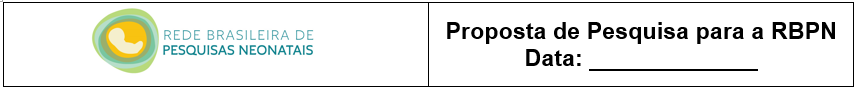 ReferênciasDados geraisDados geraisTítulo da propostaPesquisador principalPesquisadores associadosInstituição principalProduto para PG(  ) dissertação de mestrado   (  ) tese de doutorado    (   ) pesquisa de pós-doutorado
(   ) não é trabalho de pós-graduação sensu-strictoIntroduçãoIntroduçãoPergunta do estudoContexto e justificativaObjetivosObjetivosObjetivo primárioObjetivos secundáriosMétodosMétodosTipo do EstudoMétodoSujeitosSujeitosCritérios de inclusãoCritérios de exclusãoRecrutamentoVariáveisVariáveisDesfecho primárioDesfechos secundáriosVariáveis confundidoras potenciaisAnálise estatísticaAnálise estatísticaHipótesePlano de análiseTamanho amostralResultados esperadosAspectos ÉticosCada centro participante necessitará preencher a declaração de concordância, incluindo a condição de que seja assegurado o anonimato dos recém-nascidos prematuros e das mães e a não identificação das instituições em qualquer  divulgação da pesquisa. 